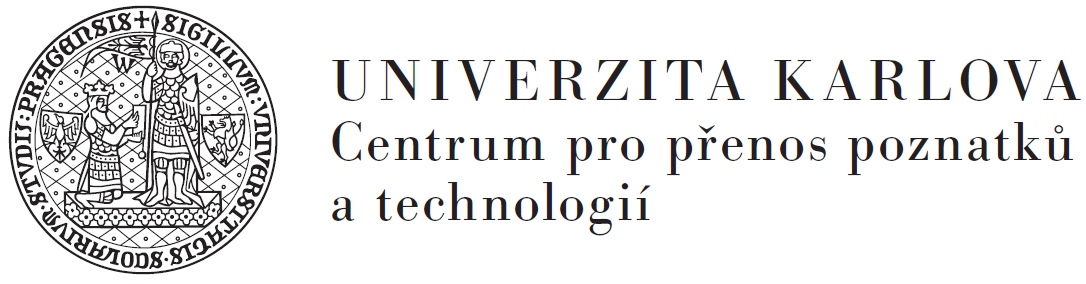 V Praze dne 19. září 2018Centrum pro přenos poznatků a technologiíCentrum pro přenos poznatků a technologií (CPPT) je samostatná součást Univerzity Karlovy, která poskytuje fakultám a pracovištím UK služby a informace podporující spolupráci a propojení akademické oblasti se soukromou sférou a průmyslem.Centrum pro přenos poznatků a technologií přijme pracovníka na pozici PR specialista. Jedná se o pracovní poměr na dobu určitou do 31. 12. 2019 v rozsahu max. 0,5 úvazku s perspektivou prodloužení.Náplň práceSpráva a náplň webových stránek CPPTPlán prezentace na sociálních sítích a posléze nastavení a správa sociálních sítíAktivní vyhledávání informací ke zveřejnění na podporu činnosti CPPTZajištění interní komunikace o službách CPPT uvnitř Univerzity KarlovySpolupráce na tvorbě marketingové a komunikační strategie pro transfer znalostí a technologií UKSpolupráce na kreativní tvorbě propagačních a informačních materiálů pro transfer znalostí a technologií UKOrganizace networkingových a propagačních akcí pro transfer znalostí a technologií UK – veletrhů, konferencí, kulatých stolů apod.Podpora týmu CPPTKvalifikační požadavkyVŠ vzdělání bakalářské úrovněanglický jazyk na úrovni min.B2znalost MS Officevýhodou znalost grafických programůsvědomitost, pečlivost a samostatnostkreativita, výborné vyjadřovací schopnostischopnost zvládat stres, schopnost týmové prácekomunikativnost, orientace na výsledekNabízímepracovní smlouvu do 31. 12. 2019 s možností prodlouženíodpovídající finanční ohodnocenípráce ve vysoce prestižní institucipříjemné pracovní prostředí v centru Prahy (Petrská 3)flexibilní pracovní doba stravenky5 týdnů dovolenémožnost dalšího vzdělávánídalší zajímavé zaměstnanecké benefityMísto výkonu práce: Praha
Nástup: dohodouPokud Vás tato pozice zaujala, zašlete prosím Váš profesní životopis spolu se stručným průvodním dopisem na e-mailovou adresu osobni@ruk.cuni.cz.Zasláním svého životopisu nám udělujete souhlas ke zpracování a uchování Vašich osobních údajů podle §12 a §21 zákona č. 101/2000 Sb. O ochraně osobních údajů. Vaše osobní materiály považujeme za důvěrné a bude s nimi nakládáno v souladu se zmiňovaným zákonem.Vybraní uchazeči budou pozváni k osobnímu pohovoru.